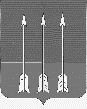 Администрациязакрытого административно-территориальногообразования Озерный Тверской областиП О С Т А Н О В Л Е Н И Е16.06.2023 г.                                                                                                       № 72О проведении на территории ЗАТО Озерный муниципального конкурса «Семья военного - союз особый»В целях пропаганды и повышения престижа прочного семейного союза, укрепления семейных ценностей, содействия распространению положительного опыта социально ответственных семей военнослужащих, военных семейных династий, выявления и общественного признания социально успешных и активных семей военнослужащих, в соответствии со статьей 36 Устава ЗАТО Озерный администрация ЗАТО Озерный постановляет:1. Организовать и провести в период с 19 июня по 15 июля 2023 года на территории ЗАТО Озерный муниципальный конкурс «Семья военного - союз особый», приуроченный ко Дню дивизии, Дню Озерного.2. Утвердить Положение о проведении на территории ЗАТО Озерный муниципального конкурса «Семья военного – союз особый». (Приложение 1).3. Утвердить состав конкурсной комиссии по проведению муниципального конкурса «Семья военного – союз особый» (Приложение 2). 	4. Контроль за исполнением настоящего постановления возложить на заместителя руководителя контрольно-организационного отдела администрации ЗАТО Озёрный Тверской области Лещенко Е.С.  	5. Опубликовать постановление в газете «Дни Озерного» и разместить на официальном сайте муниципального образования ЗАТО Озерный в сети Интернет (www.ozerny.ru).  6. Постановление вступает в силу с даты подписания. Глава ЗАТО Озерный                                                                        Н.А. Яковлева                                                                                                                                                                                                                                                                      Приложение 1                                                                                               к постановлению администрации ЗАТО Озерный                                                                                                                                     от « 16 » июня 2023 г. № 72ПОЛОЖЕНИЕо проведении муниципального конкурса «Семья военного - союз особый»1. Общие положения 1.1. Настоящее Положение регламентирует цели, задачи, порядок организации и проведения муниципального конкурса «Семья военного – союз особый» (далее – Конкурс) на территории ЗАТО Озерный, приуроченного ко Дню дивизии, Дню Озёрного.           1.2. Организаторы Конкурса: администрация ЗАТО Озерный Тверской области, войсковая часть 14245.2. Цели и задачи Конкурса2.1. Конкурс организуется с целью пропаганды и повышения общественного престижа семейного образа жизни, ценностей семьи и ответственного родительства среди семей военнослужащих. 2.2. Основными задачами Конкурса являются:  	1) укрепление семейных ценностей и традиций, преемственность поколений, культуры семейных отношений, здорового образа жизни;2) распространение положительного опыта семейного воспитания и повышения ответственности родителей за воспитание детей;3) формирование общественного мнения, направленного на укрепление социальной значимости семьи как основного института общества;4) выявление и поддержка творчески активных семей, ведущих здоровый образ жизни, развивающих увлечение и таланты членов семьи, активно участвующих в жизни муниципального образования ЗАТО Озерный;5) создание условий для реализации творческого потенциала семей.3. Участники Конкурса	3.1. Семьи военнослужащих, проживающие на территории муниципального образования ЗАТО Озерный, состоящие в браке и воспитывающие (или воспитавшие) детей.4. Сроки и порядок проведения Конкурса4.1. Конкурсный отбор проводится заочно по номинациям на основании представленных документов, оформленных в соответствии с предъявленными требованиями.4.2. Конкурс проводится в три этапа:1 этап (заявительный) – с 19 июня по 07 июля 2023 года: прием документов и материалов, указанных в пункте 6.1 настоящего Положения, и размещение мультимедийной работы в разделе «Видео» на официальной странице муниципального образования ЗАТО Озёрный в социальной сети «Вконтакте» https://vk.com/id539007129.2 этап (оценочный) – с 08 по 11 июля 2023 года: экспертиза представленных материалов конкурсной комиссией и определение победителей Конкурса в соответствии с установленными настоящим Положением критериями оценки;3 этап – 15 июля 2023 года: награждение победителей и участников Конкурса.5. Номинации Конкурса         5.1. В рамках Конкурса учреждаются следующие номинации: «Моя семья – моя гордость». В номинации принимают участие семьи, которые успешно воспитывают трёх и более детей, в том числе приемных, способствуют раскрытию внутреннего потенциала (физического, интеллектуального, творческого) каждого ребенка, имеют активную жизненную позицию, а также активно участвуют в социально значимых мероприятиях и общественной жизни муниципального образования ЗАТО Озерный; «Мы выбираем спорт». В номинации принимают участие семьи, воспитывающие одного и более детей, в том числе приемных, ведущие здоровый образ жизни, уделяющие большое внимание занятиям физической культурой и спортом; «Семья – защитники Родины». В номинации принимают участие семьи, где оба родителя являются военнослужащими вооруженных сил Российской Федерации, имеющие достижения в служебной деятельности, творчестве, спорте, воспитании детей; «Военная династия». В номинации принимают участие семьи, члены которых являются примером приверженности служению Родине, продолжению династии военных, укрепления связей между поколениями семьи, гражданственности и патриотизма; 5) «Созвездие талантов». В номинации принимают участие семьи, увлечённые различными видами творчества и искусства, уделяющие внимание эстетическому воспитанию детей, приобщающие их к культурно-историческому наследию, национальной культуре, принимающие участие в проектах и конкурсах муниципального образования ЗАТО Озерный.5.2. В каждой из номинаций Конкурса определяется один победитель. 6. Порядок участия6.1. Для участия в Конкурсе в срок до 07 июля 2023 года необходимо представить в адрес организатора Конкурса следующие конкурсные материалы:1) заполненное представление участника по форме установленного образца (приложение 1 к настоящему Положению);2) конкурсную работу по одной из номинаций, указанных в пункте 5.1 настоящего Положения: - мультимедийную презентацию либо видеоролик (на выбор) с информацией о составе семьи, ее достижениях, семейных ценностях и традициях; - дополнительные материалы, подтверждающие активность, успешность и результативность деятельности участника Конкурса в выбранной номинации.  6.2. Каждый участник может подать не более одной заявки.6.3. Подача заявки на участие в Конкурсе будет рассматриваться как согласие автора (авторов) на использование персональных данных при проведении и подведении итогов Конкурса, публикацию материалов в средствах массовой информации, сети Интернет, в презентациях, официальной странице муниципального образования ЗАТО Озерный в социальной сети «Вконтакте» https://vk.com/id539007129 с соблюдением авторских прав.6.4. Конкурсные материалы направляются в сроки, указанные в пункте 4.2. настоящего Положения, на адрес электронной почты организатора Конкурса elenaleshchenko1975@yandex.ru    с пометкой «Семья военного – союз особый» или лично по адресу: ЗАТО Озерный, ул. Советская, д. 9, (здание администрации) 3 этаж, кабинет контрольно-организационного отдела. Куратор Конкурса - Лещенко Елена Сергеевна, контактный телефон: р.т. 8 (48238) 4-23-91.         6.5. Материалы, представленные на Конкурс, не возвращаются и не рецензируются.         6.6. Материалы, не отвечающие условиям Конкурса, а также материалы, представленные позже установленного настоящим положением срока, к участию в Конкурсе не допускаются. 7. Требования к содержанию конкурсных материалов7.1. Конкурсные материалы, представленные на рассмотрение Комиссии, должны содержать: 1) представление на участие семьи в Конкурсе по форме согласно приложению 1 к Положению; 2) копию свидетельства о заключении брака; 3) мультимедийную презентацию или видеоролик (презентация должна содержать не более 20 слайдов, в формате документа презентация Microsoft Power Point; продолжительность видеоролика не более 2 минут, качество: не ниже HD (1280x720), рекомендуется FullHD (1920x1080), видеофайлы – dvd, mpeg-2, mp4, mov, avi) с информацией о составе семьи, ее достижениях, семейных ценностях и традициях;4) дополнительные материалы, подтверждающие активность, успешность и результативность деятельности участника Конкурса в выбранной номинации: - семейные фотографии (не более 20 фотографий, каждая из которых должна быть подписана, - подпись содержит информацию о членах семьи, изображенных на фотографии, с пояснением снимка);  - копии документов, дипломов, грамот, благодарственных писем, отзывы педагогов, воспитателей, руководителей общественных организаций и т.д.; 5) согласие на обработку персональных данных, подписанное членами семьи и (или) их законными представителями (Приложение 2, Приложение 2.1 к Положению).  8. Критерии и оценка участников Конкурса 8.1. Определение победителей Конкурса осуществляется на основании следующих критериев оценки (далее – Критерии): степень социальной активности семьи, участие в общественно полезной и благотворительной деятельности; проявление активной гражданской позиции семьи; наличие семейных традиций; сохранение в семье национальной культуры, обычаев, истории своего рода, приверженности семейной профессии, передаваемых из поколения в поколение; наличие общих интересов и увлечений в семье; достижения членов семьи в профессиональной, творческой и иной деятельности; здоровый образ жизни, регулярные занятия физической культурой и массовым спортом и приобщение к ним детей; реализация социальных, экологических, спортивных, творческих и иных проектов в ЗАТО Озерный Тверской области; степень развития творческих и спортивных способностей детей (занятость детей в кружках, секциях, приобщение их к творчеству и искусству, культурно-историческому наследию, национальной культуре, участие в соревнованиях и конкурсах); наличие у родителей (одного из родителей) в семье поощрений и наград различного уровня за достойное выполнение родительского долга. 8.2. Комиссия проводит оценку материалов, представленных на Конкурс, на их соответствие Критериям по пятибалльной шкале в виде индивидуальной таблицы баллов по форме согласно Приложению 3 к Положению.  8.3. На основании индивидуальных таблиц баллов, заполненных членами Комиссии, формируется итоговая таблица баллов по форме согласно Приложению 4 к Положению, в которой суммируются баллы, определенные членами конкурсной комиссии.  8.4. На основании итоговой таблицы баллов Комиссия подводит итоги Конкурса, утверждает их протоколом заседания конкурсной комиссии.  8.5. В каждой номинации утверждается одно призовое место. 8.6. Участникам Конкурса, ставшим победителями в номинациях, вручаются подарки и дипломы. Остальным участникам Конкурса вручаются сертификаты участника Конкурса. 8.7. Конкурс в отдельной номинации считается несостоявшимся, если на участие в Конкурсе заявилось менее двух участников. Приложение 2                                                                             к постановлению администрации ЗАТО Озерный                                                                                                                                                                                                                            от «16» июня 2023 г. № 72Состав конкурсной комиссии муниципального конкурса «Семья военных – союз особый», приуроченного ко Дню дивизии, Дню ОзерногоПредседатель конкурсной комиссии:Буряков Дмитрий Викторович –     заместитель командира в/ч 14245 по военно-                                                             политической работе (по согласованию)                                                          Члены Конкурсной комиссии:Кащеева Светлана Юрьевна -            руководитель методического кабинета                                                               отдела образования администрации                                                              ЗАТО Озёрный Тверской области;Лещенко Елена Сергеевна  -             заместитель руководителя контрольно-                                                             организационного отдела администрации                                                              ЗАТО Озёрный;Ланкина Дарья Сергеевна -                главный специалист по связям                                                               с общественностью МКУ                                                              «АТС ЗАТО Озёрный»;Караник Татьяна Анатольевна -        инструктор по социальной работе                                                               и профилактике правонарушений                                                              в/ч 14245 (по согласованию);Хапова Людмила Владимировна -    руководитель отдела культуры и спорта                                                              администрации ЗАТО Озёрный                                                               Тверской области                                                                                                                                   Приложение 1                                                                                                       к Положению муниципального                                                                                    конкурса «Семья военного – союз особый» Представление на участие семьи муниципального конкурса «Семья военного – союз особый»  1. Номинация, по которой заявлена семья:  ________________________   2. Состав семьи: 3. Стаж семейной жизни _______________________________________ 4. Содержательная часть конкурсной работы должна быть построена так, чтобы позволяла экспертам точно понять мысли, высказываемые автором в соответствии с заявленной номинацией:- история создания семьи; - участие членов семьи в общественной жизни муниципального образования ЗАТО Озерный;  - увлечения и совместные интересы семьи, в том числе преемственность увлечений от старшего поколения к младшему, форма организации досуга в семье;  - семейные традиции; - достижения членов семьи в профессиональной деятельности, сохранение профессиональных традиций в семье;-  награды и поощрения за достойное выполнение родительского долга;  - степень развития творческих и спортивных способностей детей (занятость детей в кружках, секциях, участие в соревнованиях и конкурсах);  - духовно-нравственные, патриотические ценности, 	взгляды и убеждения семьи. 5. Контактный телефон и электронный адрес одного из членов семьи _________________________________________________________________ 6. Копия свидетельства о заключении брака (в приложении) 7. Согласие на обработку персональных данных, подписанное членами семьи и (или) их законными представителями (в приложении)                                                                                                                                      Приложение 2                                                                                                         к Положению муниципального                                                                                    конкурса «Семья военного – союз особый» СОГЛАСИЕ НА ОБРАБОТКУ ПЕРСОНАЛЬНЫХ ДАННЫХ   Я, ________________________________________________________________________, (Ф.И.О. полностью) Проживающий 	(ая) 	по адресу:______________________________________________ Паспорт: серия____ 	№________________, выданный________________________________________________________________________________________________________________ (кем и когда выдан ) Являюсь законным представителем несовершеннолетнего ребенка___________________________________________________________________________________________________ (Ф.И.О. полностью) на основании ст.64 п.1 Семейного кодекса РФ  настоящим даю свое  согласие на обработку в (наименование и юридический адрес оператора) моих персональных данных, к которым относятся: данные свидетельства о рождении; данные о месте жительства, почтовом адресе; оценки успеваемости ребенка  	Настоящее согласие предоставляется на осуществление любых действий в отношении персональных данных моего несовершеннолетнего ребенка __________________________________________________________________________________________________________,  (Ф.И.О. полностью) включая (без ограничения) сбор, систематизацию, накопление, хранение, уточнение (обновление, изменение), использование, распространение (в том числе передачу третьим лицам), обезличивание, блокирование, трансграничную передачу персональных данных, а также осуществление любых иных действий с моими персональными данными, предусмотренных действующим законодательством Российской Федерации.  	Данное согласие действует бессрочно с момента его выдачи.  Данное согласие может быть отозвано в любой момент по моему письменному заявлению.   Я подтверждаю, что, давая данное согласие, я действую по собственной воле и в интересах ребенка, законным представителем которого являюсь. Дата:_______________                Подпись______________ /__________________________/    Приложение 2.1                                                                                                            к Положению муниципального                                                                                            конкурса «Семья военного – союз особый» СОГЛАСИЕ НА ОБРАБОТКУ ПЕРСОНАЛЬНЫХ ДАННЫХЯ, ____________________________________________________________________________,                                                               (Ф.И.О. полностью) Проживающий (ая) по адресу:_________________________________________________ Паспорт: серия____ 	№________________, выданный _________________________________ ______________________________________________________________________________ (кем и когда выдан ) настоящим даю свое согласие на обработку в (наименование и юридический адрес оператора) моих персональных данных, к которым относятся: паспортные данные; год, месяц, дата и место рождения, а также иные данные, содержащиеся в удостоверении личности; данные о месте жительства, почтовом адресе, телефоне, адресе электронной почты; данные о настоящем месте работы; сведения об образовании, наличии специальных знаний или подготовки; данные о специальности и должности.  	Настоящее согласие предоставляется на осуществление любых действий в отношении моих персональных данных, включая (без ограничения) сбор, систематизацию, накопление, хранение, уточнение (обновление, изменение), использование, распространение (в том числе передачу третьим лицам), обезличивание, блокирование, трансграничную передачу персональных данных, а также осуществление любых иных действий с моими персональными данными, предусмотренных действующим законодательством Российской Федерации.  	Данное согласие действует бессрочно с момента его выдачи.  Данное согласие может быть отозвано в любой момент по моему письменному заявлению.   Я подтверждаю, что, давая такое согласие, я действую по собственной воле и в своих интересах. Дата:_______________                Подпись______________ /__________________________/ению отбоПриложение 3                                                                                                                                                                                                       к Положению муниципального                                                                                  конкурса «Семья военного – союз особый»Индивидуальная таблица баллов муниципального конкурса «Семья военного – союз особый»  (от 1 до 5 баллов)Член Комиссии    ___________________________                  _________________________  	    	                    __________________                                                  	 	 	            подпись  	 	 	                    Фамилия, имя, отчество  	 	 	                                 дата  Приложение 4                                                                                                                                                                                                     к Положению муниципального                                                                                                                                                                               конкурса «Семья военного – союз особый»  Итоговая таблица баллов муниципального конкурса «Семья военного – союз особый»          Председатель Комиссии              __________________________  _____________________________ 	__________________  	 	 	 	 	 	                            подпись  	 	 	Фамилия, имя, отчество 	                                   дата №п/пФамилия, имя, отчествоСтепень родстваДата рожденияМесто работы/учебыОбразование№ п/п Фамилия семьи- участницымуниципального  конкурса  «Семья военного – союз особый года» (далее – Конкурс) Критерии оценки  Критерии оценки  № п/п Фамилия семьи- участницымуниципального  конкурса  «Семья военного – союз особый года» (далее – Конкурс) степеньсоциальнойактивности семьи,участие вобщественнойдеятельностиналичиесемейныхтрадицийсохранение в семьенациональной культуры, обычаев, историисвоего рода, приверженности семейной профессии,передаваемых из поколения в поколениеналичие общихинтересов иувлечений в семьедостижениячленов семьи впрофессиональной, творческой и инойдеятельностистепеньразвитиятворческих испортивныхспособностей детейналичие уродителей(одного из родителей) в семьепоощрений и наградразличного уровня задостойноевыполнениеродительского долгаобщеекол-во баллов№ п/п Фамилия семьи – участницы муниципального  конкурса  «Семья военного – союз особый года» (далее – Конкурс) Фамилия, имя, отчество члена жюри Фамилия, имя, отчество члена жюри Фамилия, имя, отчество члена жюри Итоговое количество баллов № п/п Фамилия семьи – участницы муниципального  конкурса  «Семья военного – союз особый года» (далее – Конкурс) 1 2 3 4 5 Итоговое количество баллов № п/п Фамилия семьи – участницы муниципального  конкурса  «Семья военного – союз особый года» (далее – Конкурс) Итоговое количество баллов 